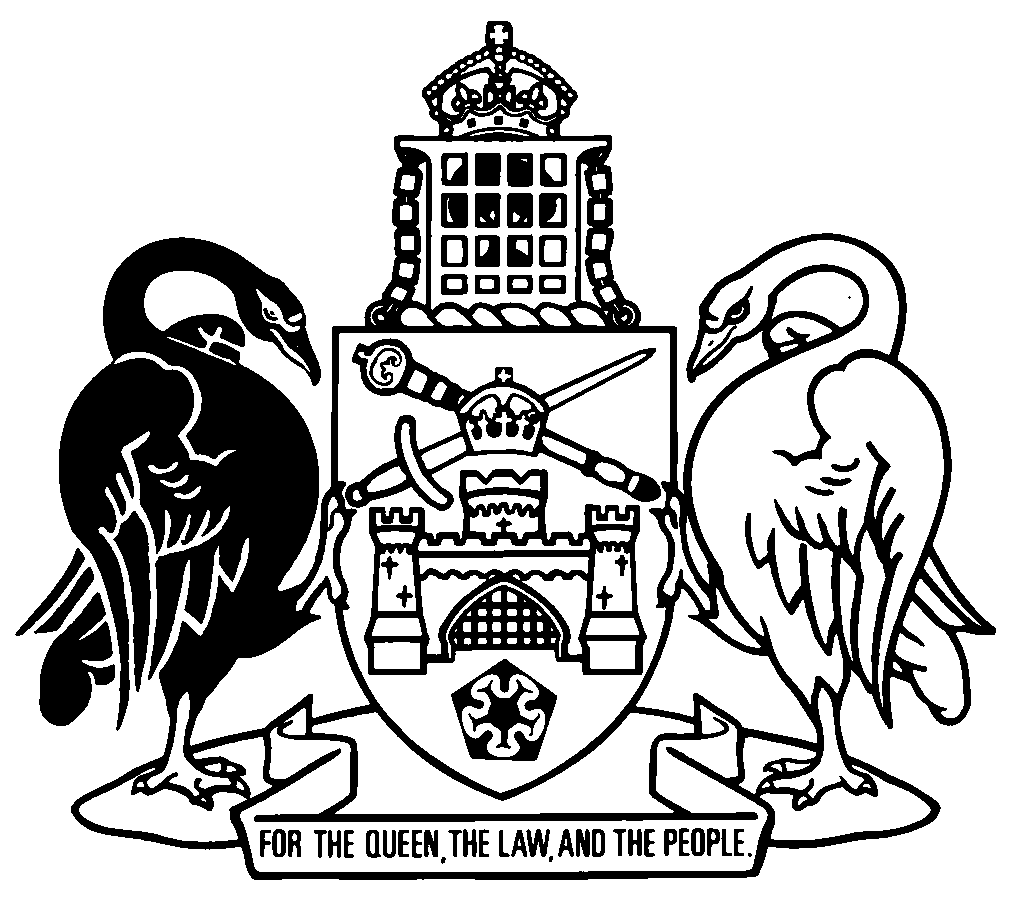 Australian Capital TerritoryJuries Regulation 2018    SL2018-4made under theJuries Act 1967Republication No 2Effective:  21 June 2019 – 29 September 2023Republication date: 21 June 2019Last amendment made by A2019-17About this republicationThe republished lawThis is a republication of the Juries Regulation 2018, made under the Juries Act 1967 (including any amendment made under the Legislation Act 2001, part 11.3 (Editorial changes)) as in force on .  It also includes any commencement, amendment, repeal or expiry affecting this republished law to .  The legislation history and amendment history of the republished law are set out in endnotes 3 and 4. Kinds of republicationsThe Parliamentary Counsel’s Office prepares 2 kinds of republications of ACT laws (see the ACT legislation register at www.legislation.act.gov.au):authorised republications to which the Legislation Act 2001 appliesunauthorised republications.The status of this republication appears on the bottom of each page.Editorial changesThe Legislation Act 2001, part 11.3 authorises the Parliamentary Counsel to make editorial amendments and other changes of a formal nature when preparing a law for republication.  Editorial changes do not change the effect of the law, but have effect as if they had been made by an Act commencing on the republication date (see Legislation Act 2001, s 115 and s 117).  The changes are made if the Parliamentary Counsel considers they are desirable to bring the law into line, or more closely into line, with current legislative drafting practice.  This republication includes amendments made under part 11.3 (see endnote 1).Uncommenced provisions and amendmentsIf a provision of the republished law has not commenced, the symbol  U  appears immediately before the provision heading.  Any uncommenced amendments that affect this republished law are accessible on the ACT legislation register (www.legislation.act.gov.au). For more information, see the home page for this law on the register.ModificationsIf a provision of the republished law is affected by a current modification, the symbol  M  appears immediately before the provision heading.  The text of the modifying provision appears in the endnotes.  For the legal status of modifications, see the Legislation Act 2001, section 95.PenaltiesAt the republication date, the value of a penalty unit for an offence against this law is $160 for an individual and $810 for a corporation (see Legislation Act 2001, s 133).Australian Capital TerritoryJuries Regulation 2018made under theJuries Act 1967Contents	Page	1	Name of regulation	2	2	Notes	2	3	Disqualified people, exempt people and people who may claim exemption—Act, s 11	2Schedule 1	Jury service	3Part 1.1	General	3	1.1	Meaning of standard—sch 1	3Part 1.2	Disqualified people	4Part 1.3	Exempt people	6Part 1.4	People who may claim exemption	9Endnotes		10	1	About the endnotes	10	2	Abbreviation key	10	3	Legislation history	11	4	Amendment history	11	5	Earlier republications	12Australian Capital TerritoryJuries Regulation 2018     made under theJuries Act 19671	Name of regulationThis regulation is the Juries Regulation 2018.2	NotesA note included in this regulation is explanatory and is not part of this regulation.Note	See the Legislation Act, s 127 (1), (4) and (5) for the legal status of notes.3	Disqualified people, exempt people and people who may claim exemption—Act, s 11	(1)	A person mentioned in schedule 1, part 1.2, column 2 is disqualified for the period mentioned in column 3.	(2)	A person mentioned in schedule 1, part 1.3, column 2 is exempt for the period mentioned in column 3.	(3)	A person mentioned in schedule 1, part 1.4 may claim an exemption.Schedule 1	Jury service(see s 3)Part 1.1	General1.1	Meaning of standard—sch 1In this schedule:standard means the period during which a person is employed in the occupation or affected by the circumstance mentioned in schedule 1, part 1.3, column 2.Note 1	Doctor, enrolled nurse, nurse, nurse practitioner and public trustee and guardian are defined in the Legislation Act, dictionary, pt 1.Note 2	Nurse includes a midwife (see Legislation Act, dict, pt 1).Part 1.2	Disqualified peopleTable 1.2Part 1.3	Exempt peopleTable 1.3Part 1.4	People who may claim exemptionTable 1.4Endnotes1	About the endnotesAmending and modifying laws are annotated in the legislation history and the amendment history.  Current modifications are not included in the republished law but are set out in the endnotes.Not all editorial amendments made under the Legislation Act 2001, part 11.3 are annotated in the amendment history.  Full details of any amendments can be obtained from the Parliamentary Counsel’s Office.Uncommenced amending laws are not included in the republished law.  The details of these laws are underlined in the legislation history.  Uncommenced expiries are underlined in the legislation history and amendment history.If all the provisions of the law have been renumbered, a table of renumbered provisions gives details of previous and current numbering.  The endnotes also include a table of earlier republications.2	Abbreviation key3	Legislation historyThis regulation was made as part of the Courts and Other Justice Legislation Amendment Act 2018 (see A2018-9 s 89) and is taken to have been made under the Juries Act 1967 A1967-47 (see s 53 (1) as ins by A2018-9 s 88).Juries Regulation 2018 SL2018-4taken to have been notified LR 29 March 2018 (A1967-47 s 53 (3) (a) as ins by A2018-9 s 88)s 1 commenced 29 March 2018 (LA s 75 (1))remainder taken to have commenced 26 April 2018 (A1967-47 s 53 (3) (b) as ins by A2018-9 s 88)as amended byJustice and Community Safety Legislation Amendment Act 2019 A2019-17 pt 8notified LR 14 June 2019s 1, s 2 commenced 14 June 2019 (LA s 75 (1))pt 8 commenced 21 June 2019 (s 2)4	Amendment historyExempt peoplesch 1 pt 1.3	am A2019-17 s 21People who may claim exemptionsch 1 pt 1.4	am A2019-17 s 225	Earlier republicationsSome earlier republications were not numbered. The number in column 1 refers to the publication order.  Since 12 September 2001 every authorised republication has been published in electronic pdf format on the ACT legislation register.  A selection of authorised republications have also been published in printed format. These republications are marked with an asterisk (*) in column 1.  Electronic and printed versions of an authorised republication are identical. ©  Australian Capital Territory 2019column 1itemcolumn 2disqualified peoplecolumn 3disqualification period1 a person who has been convicted, within or outside the ACT, of an offence punishable by life imprisonmentlife2 a person who has been convicted, within or outside the ACT, of a terrorist offence life3 a person who has been convicted, within or outside the ACT, of an offence—	(a)	involving—	(i)	actual or threatened violence; or	(ii)	endangering life; and	(b)	punishable by imprisonment for 15 years or moreExamplesmurder, manslaughter, grievous bodily harmlife4 a person who has been convicted, within or outside the ACT, of a sexual offence punishable by imprisonment for 10 years or morelife5 a person who has been convicted, within or outside the ACT, of unlawfully possessing or making explosiveslife6 a person who has been convicted, within or outside the ACT of an offence and given a prison sentence, other than a prison sentence for failing to pay a fine, when 18 years or older (a)	if sentence less than 3 months—5 years after the sentence or post-prison good behaviour order or parole ends; or(b)	if sentence 3 months or more—10 years after the sentence or post-prison good behaviour order or parole ends7 a person who has been convicted, within or outside the ACT of an offence and given a detention order, other than a detention order for failing to pay a fine, when under 18 years3 years after the detention period ends8 a person who has been convicted, within or outside the ACT of an offence and given a good behaviour order, whether or not there is a community service order attached3 years after the good behaviour order ends9 a person who has been convicted, within or outside the ACT of an offence punishable by imprisonment, who is awaiting sentencing or the outcome of an appealperiod until sentence imposed or outcome of appeal knowncolumn 1itemcolumn 2exempt peoplecolumn 3exemption period1 a person exempt from serving as a juror under—	the Jury Exemption Act 1965 (Cwlth), section 4 or regulations under that section; or	the Navigation Act 2012 (Cwlth), section 89standard2 a magistrate or coroner2 years after the appointment as magistrate or coroner ends3 an employee of the government of a foreign country or of an international organisationstandard4 the official secretary to the Governor-Generalstandard5 an Australian legal practitioner under the Legal Profession Act 2006, or an employee of an Australian legal practitionerstandard6 a practising doctorstandard7 a police officer5 years after the employment as police officer ends8 a person engaged in full-time or part-time duties as a member of an emergency service (not including on a casual or volunteer basis)standard9 a person living in the Jervis Bay Territorystandard10 a judge or associate judge of the Supreme Court2 years after the appointment as judge or associate judge ends11 a member of the Legislative Assembly or a member of staff of a member of the Legislative Assembly who is an adviser or private secretarystandard12 a director-generalstandard13 a public servant in the staff of the following:(a)	the Supreme Court;(b)	the Magistrates Court2 years after the employment ends14 a public servant providing legal professional services in the staff of the Justice and Community Safety Directoratestandard15 a public servant providing legal professional services in the staff of the following:(a)	the Legal Aid Commission (A.C.T.);(b)	the Office of the Director of Public Prosecutions2 years after the employment ends16 a person holding any of the following positions in the Legislative Assembly:(a)	clerk;(b)	deputy clerk;(c)	clerk assistant; (d)	sergeant-at-arms;(e)	editor of debates;(f)	secretary to a committee of the Assemblystandard17 an employee at any of the following places:(a)	a place declared to be a detention place under the Children and Young People Act 2008, section 142;(b)	a place approved as a place of care under the Children and Young People Act 2008, section 525;(c)	a place declared to be a therapeutic protection place under the Children and Young People Act 2008, section 6252 years after the employment ends18 the emergency services commissioner and a chief officer, or deputy chief officer, of an emergency servicestandard19 an employee of ACT Corrective Services2 years after the employment ends20 a person appointed as any of the following:(a)	a royal commission under the Royal Commissions Act 1991, section 5;(b)	a board of inquiry under the Inquiries Act 1991, section 5;(c)	a member of the judicial council established under the Judicial Commissions Act 1994, section 5A;(d)	a member of a judicial commission under the Judicial Commissions Act 1994, section 6standard21 a public servant during the period the public servant is made available to a royal commission, board of inquiry or judicial commissionstandard22 a commissioner under the Human Rights Commission Act 2005 or the public trustee and guardian under the Public Trustee and Guardian Act 19852 years after the appointment ends23 a person for whom a guardian has been appointed under the Guardianship and Management of Property Act 1991standardcolumn 1itemcolumn 2people who may claim exemption1 a minister of religion2 a practising member of a religious society or order the beliefs or principles of which are incompatible with jury service3 a professor, lecturer, school principal or teacher engaged in full-time or part-time teaching of organised classes (not including on a casual or voluntary basis) at a university, college or school4 an editor of a newspaper5 a practising nurse, practising enrolled nurse, practising nurse practitioner 6 a household officer or member of staff of the Governor-General7 a person who is 70 years old or older8 a person with disability within the meaning of the Disability Services Act 1991, including a person who is totally or partially blind, or totally or partially deaf9 a person who is subject to a mental health order under the Mental Health Act 201510 a person who is unable to read and speak the English language11 a person who lives with, and is caring full-time for, a person who is sick or infirm or who is a person with disability within the meaning of the Disability Services Act 1991A = ActNI = Notifiable instrumentAF = Approved formo = orderam = amendedom = omitted/repealedamdt = amendmentord = ordinanceAR = Assembly resolutionorig = originalch = chapterpar = paragraph/subparagraphCN = Commencement noticepres = presentdef = definitionprev = previousDI = Disallowable instrument(prev...) = previouslydict = dictionarypt = partdisallowed = disallowed by the Legislative r = rule/subruleAssemblyreloc = relocateddiv = divisionrenum = renumberedexp = expires/expiredR[X] = Republication NoGaz = gazetteRI = reissuehdg = headings = section/subsectionIA = Interpretation Act 1967sch = scheduleins = inserted/addedsdiv = subdivisionLA = Legislation Act 2001SL = Subordinate lawLR = legislation registersub = substitutedLRA = Legislation (Republication) Act 1996underlining = whole or part not commencedmod = modified/modificationor to be expiredRepublication No and dateEffectiveLast amendment made byRepublication forR1
26 Apr 201826 Apr 2018–
20 June 2019not amendednew regulation